Autumn Term 2020/21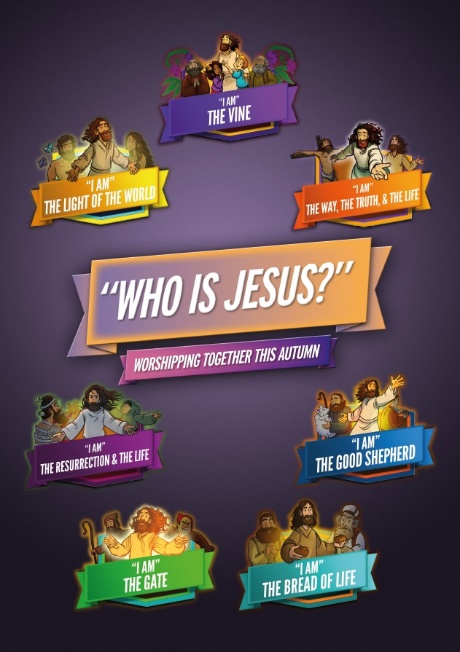 Collective Worship created by Bedworth Parish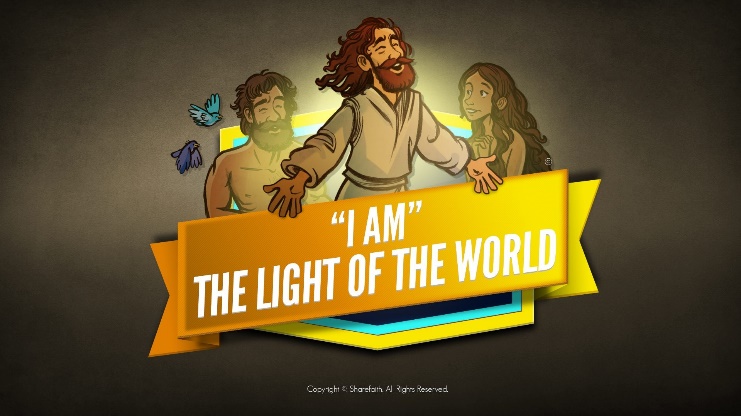 ‘I am….’ sayings of JesusWeek 3 – “I am The Light of the World”We would love to hear your feedback about any element of the session we’ve put together for Collective Worship. If you’d like to share any feedback, please contact Nicola on nicola@bedworthparish.org Timings (KS1 video)ActivityPresented by…Intended Outcome0.00-2.42	Welcome, introducing Rev Ann Poultney, new Team Vicar at Bedworth Parish as well as an introduction to this weeks theme.(Class to watch video altogether)Video from Nicola and AnnChildren to have a clear understanding on the purpose of the series and what they have to look forward to.2.42-8.58Short talk based on the theme of “I am the light of the world” (John 8)(Class to watch video altogether)Video from Nicola Ugochukwu (Growing Faith Families Worker, Bedworth Parish)Children to gain further insight into what Jesus may have meant when he said this statement and how it might apply to their everyday lives now.8.58-9.08I wonder questions(A chance to discuss together as a class or small groups/on tables their responses to the questions.)Image in Video containing 3 ‘I wonder’ questions for teachers to discuss with the class.Opportunity to discuss their personal reflections on the questions asked. 9.30-14.10John 8 Story VideoEmbedded ShareFaithKids videoA visual way to explore the story of John 8 and see Jesus’ saying in more context of the Bible.14.10-16.12Young Person ReflectionVideo thoughts from Daisy, around what Jesus’ I am saying means to him plus follow up thoughts from NicolaChance for children to see reflection in practice by another young person.16.12-17.14Closing Prayer(Either watch video with voiceover or pause for a child to volunteer to pray to end collective worship.)Still image embedded into video – words with Ella Ugochukwu narratingQuiet reflection/personal prayer time in response to session.17.14-EndOptional Worship songs(subject to Covid guidance on singing together – this one is particularly catchy!)Worship music video – My Lighthouse lyric video by Rend Collective and He is the Light by Lifetree Kids  (embedded into the end of the video)  Follow-up ActivitiesPDF Sheets available:MazeWordsearchColouring pagesSpot the difference